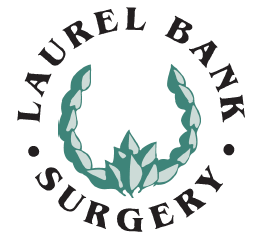 ADHD treatment policyWe at Laurel Bank Surgery are supportive of patients seeking or receiving care for ADHD related matters. We are happy to discuss issues and make referrals within the NHS and advise on referral to the private sector for assessment and treatment.We are happy to enter into shared care agreements with recognised, CQC inspected and certified UK based ADHD clinics both in the private sector and through the NHS.We are happy to continue medication supply following treatment initiation and stabilisation by a specialised ADHD service who have provided suitable and clear instructions about treatment and monitoring. This is subject to the appropriate ongoing monitoring taking place. Any potential reinitiating of treatment, after a period of cessation, will need to be done with the written guidance of an ADHD Specialist. It will need to have specific and appropriate guidance on dose titration and monitoring before being agreed.Changes to medication or treatment can only be done with the advice and guidance of the ADHD service.Patients will need to remain under the care of the ADHD service for an annual review to monitor the effects of and on-going need for the treatment. Patients arriving in the UK from abroad, who have had assessment and treatment initiated outside the UK will be referred to a UK based service for review. We may be able to provide a bridging prescription pending an assessment in a UK clinic, but this would be at the discretion of the prescribing clinician and dependant on availability of the medication. If the treatment falls outside normal UK practice, advice will be sought from a trained ADHD specialist before continuing medicationWe are not able to provide bridging prescriptions for patients who have initiated treatment themselves, or through non-CQC regulated clinics. Based on safety, we will provide monitoring (pulse, blood pressure, weight etc) but cannot provide advice on dosing.